Annex no. 10
to the Regulations on Project Management at the UG 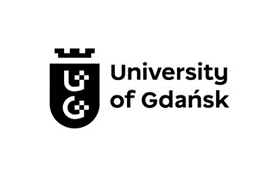 Consent to the processing of personal data as part of the Project Gdańsk, ……………………………………(date)I consent to the processing of my personal data disclosed to the University of Gdańsk, hereinafter referred to as the University,  for the purpose of applying for funding for the Project entitled  ………………………………………………… and should the funding be granted 1), also for the purposes of joining and implementing the aforementioned Project.At the same time I acknowledge that: My personal data controller is 1) the University of Gdańsk with its seat in Gdańsk at ul. Jana Bażyńskiego 8. The controller has appointed a Data Protection Officer who may be contacted by phone at (58) 523 31 30 or by e-mail at: iod@ug.edu.pl. The Data Protection Officer may be contacted in all matters regarding the processing of personal data and exercising the rights connected with the processing. My personal data will be processed solely for the purpose of applying for funding for the Project and, should funds for implementation be awarded, also for the purpose of and to the extent necessary to provide  appropriate implementation of the Project and related actions, particularly project evaluation, monitoring, supervision, reporting, sustainability and archiving.  The legal basis for the processing of my personal data is Article 6 section 1 letter a of the GDPR – consent of the data subject. Moreover, if applicable, a personal data processing agreement referred to in Article 28 of the GDPR, concluded between the University and the entity funding the Project, should also constitute a premise legalising the processing of personal data. Providing my personal data is voluntary but necessary for the implementation of the objectives specified in point 3. Failure to provide data will make it impossible for me to apply for funding or to join and implement the Project.My personal data may be disclosed to institutions managing, clearing, monitoring, supervising and implementing the Project, institutions which act as intermediaries or to Project Partners, as well as to entities authorised under the law.    My personal data will be stored for the period of preparation and implementation of the Project, as well as for the clearing of the Project’s sustainability and for archiving it, with the possibility of this period being extended by the financing institution. Should the Project not receive funding, personal data will be stored for the period which complies with the requirements specified in archival provisions.  Under the terms of the GDPR I have the right to: access my data, rectify my data, should it be factually incorrect, erase or restrict the processing of my data, as well as the right to data portability – in cases prescribed by law,object to the processing of data, lodge a complaint with a supervisory authority – President of the Personal Data Protection Office, should I consider that the processing of my personal data infringes personal data protection regulations,withdraw my consent at any time, without affecting the lawfulness of processing based on consent before its withdrawal. Name and surname ………………………Employee number   ……………………….………………………………… (legible signature)1) this applies when the processing of personal data is not entrusted to the University by the financing entity on the basis of a separate personal data processing agreement  